Publicado en Madrid el 08/04/2021 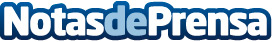 HiperDino, Spar y Loro Parque, líderes en Notoriedad Publicitaria en CanariasLa compañía canaria de marketing, 22grados, ha lanzado un informe que permite conocer cuáles fueron las marcas más recordadas por los usuarios durante 2019, 2020 y enero de 2021Datos de contacto:Alvaro629456410Nota de prensa publicada en: https://www.notasdeprensa.es/hiperdino-spar-y-loro-parque-lideres-en Categorias: Marketing Sociedad Canarias E-Commerce http://www.notasdeprensa.es